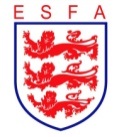 ESFA INTER COUNTY COMPETITIONSFINANCIAL CLAIM FORMThis form must be completed and forwarded to ESFA HQ within 7 days of the match dateFrom the Quarter Finals onwards in ESFA National Inter-County Trophy fixtures, the visiting association is entitled to claim financial support at the rate of £2 per mile.  The host County Association is not eligible to claim losses incurred in any round of the competition.Top of FormBottom of FormPlease email the completed form to competitions@schoolsfa.comMATCH DETAILSMATCH DETAILSMATCH DETAILSMATCH DETAILSMATCH DETAILSMATCH DETAILSAge GroupDateRoundHome teamAway teamTRAVEL CLAIM FOR THE AWAY TEAMBased upon shortest AA routeTRAVEL CLAIM FOR THE AWAY TEAMBased upon shortest AA routeTRAVEL CLAIM FOR THE AWAY TEAMBased upon shortest AA routeTRAVEL CLAIM FOR THE AWAY TEAMBased upon shortest AA routeTRAVEL CLAIM FOR THE AWAY TEAMBased upon shortest AA routeTRAVEL CLAIM FOR THE AWAY TEAMBased upon shortest AA routeTRAVEL CLAIM FOR THE AWAY TEAMBased upon shortest AA routeMeeting PlaceMatch VenueTotal Number of Miles Travelled (return journey)@ £2.00 per mile@ £2.00 per mile@ £2.00 per mile@ £2.00 per mile@ £2.00 per mileTOTAL CLAIM£:pBANK ACCOUNT DETAILSBANK ACCOUNT DETAILSBANK ACCOUNT DETAILSBANK ACCOUNT DETAILSBANK ACCOUNT DETAILSBANK ACCOUNT DETAILSBANK ACCOUNT DETAILSBANK ACCOUNT DETAILSBANK ACCOUNT DETAILSBANK ACCOUNT DETAILSBANK ACCOUNT DETAILSBANK ACCOUNT DETAILSBANK ACCOUNT DETAILSBANK ACCOUNT DETAILSBANK ACCOUNT DETAILSBANK ACCOUNT DETAILSName of Name of Name of Name of Name and Branch of BankName and Branch of BankName and Branch of BankName and Branch of BankName of AccountName of AccountName of AccountName of AccountBank Sort CodeAccount NumberCompleted by PositionDate